Y2 – PSHE – Remembering the work we have done so far on medicines, Write or draw some answers for each box below.Remembering the work we have done so far on medicines, Write or draw some answers for each box below.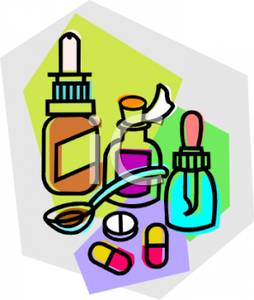 Why do people use medicines?How can you stay safe around medicines?